								Targowiska Sp. z o.o.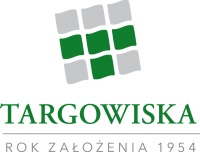 									60-171 Poznań, ul. Żmigrodzka 41/49									Tel. 61 852 04 92									biuro@targowiska.com.pl 									KRS 0000033085 NIP 777 00 00 548Jarmark Betlejem Poznańskie 2016Poznań, Stary Rynek02 - 22.12.2016 r.ZGŁOSZENIE UDZIAŁU(Prosimy wypełniać drukowanymi literami)									………………………………………………….									        Podpis i pieczęć ZamawiającegoZAWIADOMIENIE:Od 01 listopada 2016r. siedziba Spółki TARGOWISKA będzie się  mieściła w biurowcu firmy Remondis Sanitech przy ul. Góreckiej 104 w Poznaniu.Zamawiający: Firma    TAK    NIE (podkreśl właściwe)Osoba fizyczna  TAK    NIE  (podkreśl właściwe)Nazwa Firmy…………………………………………………………………………………………….……………………………………….Imię i nazwisko …………….….………………………………………………………………………………………………………………..Firma reprezentowana przez………………………………………….………………………………………………………………………PESEL ………………………………………………NIP………………….………………   KRS……………………………  REGON ………………………………... Ulica  …………………………………………………………  kod pocztowy ……………  Miasto  ……………………………………… Państwo …………………………………. Telefon kontaktowy ……………………………………………. E-mail ………………………………………………… UWAGA:W przypadku zamówienia dotyczącego stoiska własnego do zgłoszenia należy dołączyć zdjęcie stoiska lub jego wizualizację 